ΠΡΟΣΚΛΗΣΗ ΣΥΓΚΛΗΣΗΣ ΔΗΜΟΤΙΚΟΥ ΣΥΜΒΟΥΛΙΟΥΣΕ ΕΙΔΙΚΗ ΣΥΝΕΔΡΙΑΣΗΘΕΜΑ: «Πρόσκληση σύγκλησης Δημοτικού Συμβουλίου» άρθρου 67 του Ν.3852/2010.          Καλείστε να προσέλθετε στη δημόσια 10η ΕΙΔΙΚΗ Συνεδρίαση του ΔΗΜΟΤΙΚΟΥ ΣΥΜΒΟΥΛΙΟΥ, που θα διεξαχθεί στην αίθουσα συνεδριάσεων του ΚΕΓΕ Αργαλαστής την  26η του μηνός Απριλίου 2024, ημέρα ΠΑΡΑΣΚΕΥΗ  και ώρα  15:00, για τη συζήτηση και λήψη απόφασης στα παρακάτω  θέματα της ημερήσιας διάταξης. Η συνεδρίαση θα πραγματοποιηθεί Δια Ζώσης, σύμφωνα με τις διατάξεις του άρθρου 11 του Ν. 5043 ΦΕΚ 91/τα/13-04-23ΠΙΝΑΚΑΣ ΘΕΜΑΤΩΝ ΤΗΣ ΗΜΕΡΗΣΙΑΣ ΔΙΑΤΑΞΗΣ- Ο - Πρόεδρος του Δημοτικού Συμβουλίου Ραμματάς ΔημήτριοςΠΙΝΑΚΑΣ ΑΠΟΔΕΚΤΩΝ    (με ηλεκτρονικό ταχυδρομείο)Α. Δήμαρχο Νοτίου Πηλίου κ. Μιτζικό ΜιχαήλΒ. Μέλη Δημοτικού ΣυμβουλίουΡΑΜΜΑΤΑΣ  ΔΗΜΗΤΡΙΟΣ  ΣΧΟΙΝΑΣ  ΤΙΜΟΛΕΩΝ       ΣΤΑΘΑΡΑΚΟΥ  ΣΥΡΑΓΩ        ΓΑΡΥΦΑΛΛΟΥ  ΙΦΙΓΕΝΕΙΑ      ΔΙΑΝΕΛΛΟΣ  ΑΠΟΣΤΟΛΟΣ    ΔΙΑΝΕΛΛΟΣ  ΙΩΑΝΝΗΣ            ΕΥΑΓΓΕΛΑΚΗΣ  ΙΩΑΝΝΗΣ        ΕΠΙΔΕΞΙΟΣ  ΧΡΗΣΤΟΣ         ΚΑΦΕΤΖΗΣ  ΑΠΟΣΤΟΛΟΣ  ΚΩΝΣΤΑΝΤΙΝΑΚΗΣ  ΙΩΑΝΝΗΣ ΜΑΜΜΑΣ  ΝΙΚΟΛΑΟΣ    ΜΑΝΕΤΑΣ  ΒΑΣΙΛΕΙΟΣ    ΜΕΣΑΛΟΥΡΗΣ  ΙΩΑΝΝΗΣ     ΝΑΣΙΟΠΟΥΛΟΣ  ΕΥΑΓΓΕΛΟΣ  ΠΑΠΑΔΗΜΗΤΡΙΟΥ  ΜΙΛΤΙΑΔΗΣ   ΣΩΛΗΝΗΣ  ΙΩΑΝΝΗΣ               ΤΖΩΡΤΖΗΣ  ΙΩΑΝΝΗΣ    ΧΑΜΟΝΙΚΟΛΑΟΥ  ΛΕΩΝΙΔΑΣΧΥΤΑ - ΚΑΤΩΓΙΑ  ΒΑΣΙΛΙΚΗ  Γ. Πρόεδροι Δημοτικών  ΚοινοτήτωνΑΝΑΓΝΩΣΤΟΥ - ΚΑΤΣΙΤΕΛΙΑ  ΑΡΓΥΡΟΥΛΑΒΟΓΙΑΤΖΗΣ  ΕΥΣΤΑΘΙΟΣΒΟΥΛΕΛΙΚΑΣ  ΑΘΑΝΑΣΙΟΣΓΚΟΥΤΖΙΝΗΣ ΚΩΝΣΤΑΝΤΙΝΟΣ ΕΥΑΓΓΕΛΙΝΟΣ  ΙΩΑΝΝΗΣΙΩΑΝΝΟΥ  ΚΩΝΣΤΑΝΤΙΝΟΣΚΑΠΟΥΡΝΙΩΤΗΣ  ΔΗΜΗΤΡΙΟΣΚΟΥΝΑΤΙΔΗΣ  ΑΠΟΣΤΟΛΟΣΛΑΒΑΝΤΣΙΩΤΗΣ  ΓΕΩΡΓΙΟΣΜΗΤΡΑΚΟΣ  ΠΑΝΑΓΙΩΤΗΣΠΑΛΙΑΡΟΥΤΗΣ  ΙΩΑΝΝΗΣΠΑΠΑΘΑΝΑΣΙΟΥ  ΙΩΑΝΝΗΣ ΠΑΠΠΑΣ  ΝΙΚΟΛΑΟΣΠΑΤΣΑΣ  ΚΩΝΣΤΑΝΤΙΝΟΣΠΟΥΡΝΑΡΑΣ  ΑΝΤΩΝΙΟΣΡΑΠΤΗΣ  ΑΓΓΕΛΗΣΕσωτερική διανομή:- Διεύθυνση Διοικητικών & Οικονομικών Υπηρεσιών/Τμήμα Οικονομικών Υπηρεσιών- Γραφείο προσωπικού- Τμήμα Τεχνικής Υπηρεσίας- Περιφερειακά γραφεία Δημοτικών Ενοτήτων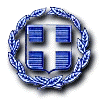 ΕΛΛΗΝΙΚΗ ΔΗΜΟΚΡΑΤΙΑΝΟΜΟΣ ΜΑΓΝΗΣΙΑΣΔΗΜΟΣ ΝΟΤΙΟΥ ΠΗΛΙΟΥΔΗΜΟΤΙΚΟ ΣΥΜΒΟΥΛΙΟ ΔΗΜΟΥ ΝΟΤΙΟΥ ΠΗΛΙΟΥ                                                ΟΡΘΗ ΕΠΑΝΑΛΗΨΗΑΡΓΑΛΑΣΤΗ,   19/04/2024ΑΡ.  ΠΡΩΤ.: 7825Πληροφορίες: Πατρώνη Σοφία                        Παπανικολάου ΘωμαήΤηλ. Επικοιν.: 2423350145 , 2423350110Email: dimotiko.symvoulio.np@gmail.comΠΡΟΣΌπως πίνακας αποδεκτώνΑ/ΑΘΕΜΑΕΙΣΗΓΗΤΗΣ1.Σύνταξη έκθεσης και κατάρτιση  του Απολογισμού,  Ισολογισμού και των αποτελεσμάτων χρήσης έτους 2018ΑΝΤΙΔΗΜΑΡΧΟΣ ΟΙΚΟΝΟΜΙΚΩΝ